UNIDADES: I, II, III, IV, V, VI.Instrucciones específicas: Lee con atención cada reactivo y contesta lo que se pide.¿Qué es la nutrición?¿Qué es propone la Teoría celular?¿Cuáles son las biomoléculas más importantes y cuál es su función?¿Qué es la difusión?¿Qué es el transporte activo?¿Qué es la osmosis?¿Cuáles son los tipos de proteínas que participan en el transporte de moléculas a través de la membrana plasmática?La glucolisis y la gluconeogénesis son procesos ¿anabólicos o catabólicos?Menciona los principales tipos de enzimas y sus funciones.¿Cómo se produce oxígeno y glucosa mediante la fotosíntesis?¿Qué es la herencia y cuáles son las leyes de Mendel?Explica el proceso de mitosis y la meiosis, resaltando sus diferencias.¿Cómo y dónde se lleva a cabo la síntesis de proteínas?¿Cuáles son los dos sistemas de comunicación que tiene el cuerpo humano y en qué se diferencian?Menciona 3 ejemplos de neurotransmisores y 3 de hormonas.Explica todas las fases del desarrollo embrionario.Explica la importancia de cada uno de los ciclos biogeoquímicos.¿Cuáles son los componentes de un ecosistema?Instrucciones especificas: Resuelve los siguientes ejercicios utilizando el Método del Cuadro de Punnett.Un hombre muy alto (QQ) va a tener un hijo con una mujer bajita (qq), ¿Cuál será la probabilidad de que el hijo sea bajito?Si se cruza una planta con hojas lisas (Ll) y flores rojas (RR), y una con hojas aserradas (Aa) y flores azules (zz), ¿Cómo serán los brotes?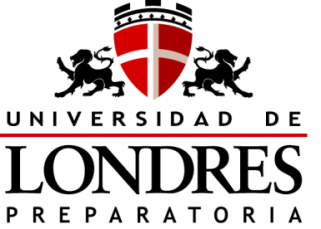 UNIVERSIDAD NACIONAL AUTÓNOMA DE MÉXICOUniversidad de LondresPreparatoriaAsignatura: Biología VGUÍA PARA EXAMEN EXTRAORDINARIOAño Lectivo: 19-20Clave: 1244Clave:1613 Año Lectivo: 19-20Clave: 1244Clave:1613 Año Lectivo: 19-20Clave: 1244Clave:1613 Alumno: _____________________________________________Alumno: _____________________________________________Alumno: _____________________________________________N.L.: ______Prof.:  Karen Aline Cruz GonzálezProf.:  Karen Aline Cruz GonzálezProf.:  Karen Aline Cruz GonzálezGrupo: _ ___